                Centrum vedecko-technických informácií Slovenskej republiky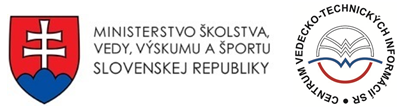                 Lamačská cesta 8/A, 811 04 BratislavaVec: 	Oznámenie o zrušení verejného obstarávaniaV súlade s § 57 ods. 2 zákona č. 343/2015 Z. z. o verejnom obstarávaní a o zmene a doplnení niektorých zákonov v znení neskorších predpisov (ďalej len „zákon“) Vám oznamujeme, že verejný obstarávateľ ruší verejné obstarávanie na predmet zákazky: „Poskytovanie technickej podpory, úprav a servisu na  informačný systém Centrálny register evidencie publikačnej činnosti 1 a 2 (CREPČ)“, ktoré bolo vyhlásené dňa 26.09.2019 prostredníctvom elektronického systému JOSEPHINE.Odôvodnenie:V súlade s ustanovením § 57 ods. 2 zákona: Verejný obstarávateľ a obstarávateľ môžu zrušiť verejné obstarávanie alebo jeho časť aj vtedy, ak sa zmenili okolnosti, za ktorých sa vyhlásilo verejné obstarávanie. CVTI SR má povinnosť zabezpečiť kontinuálnu prevádzku oboch systémov CREPČ, ako aj urgentne realizovať nevyhnutné úpravy systémov a zabezpečiť poskytnutie výstupov potrebných zo strany Ministerstva školstva, vedy, výskumu a športu SR za účelom prípravy rozpisu dotácií pre vysoké školy v stanovených termínoch. Vzhľadom na aktuálnu situáciu a časovú disponibilitu na riešenie aktuálnych úloh je zrejmé, že tieto naše povinnosti nie je možné zaručiť v rámci nami pôvodne plánovaného harmonogramu realizácie predmetu zákazky. V priebehu procesu verejného obstarávania sme ako organizácia, ktorej povinnosťou je plniť všetky úlohy súvisiace s prevádzkou registrov, dostali požiadavky z vecne príslušnej sekcie ministerstva s termínmi plnenia, ktoré nie je možné posúvať. Prvoradá je pre nás povinnosť včas zabezpečiť požadované výstupy pre ministerstvo a zabezpečiť riadne fungovanie registrov, na ktoré je naviazané, okrem iného, aj rozdeľovanie dotácií vysokým školám zo strany ministerstva. Z týchto dôvodov sme nútení pristúpiť k zrušeniu predmetného verejného obstarávania a v súlade s § 57 ods. 3 ZVO Vám oznamujeme, že nevyhnutné činnosti, ktoré boli predmetom zákazky urýchlene zabezpečíme v rámci interných odborných kapacít. Bratislava 24.10.2019										v. r.											.....................................................       prof. RNDr. Ján Turňa, CSc.                                                               			    		   generálny riaditeľ